ФЕДЕРАЛЬНОЕ КАЗЕННОЕ ОБЩЕОБРАЗОВАТЕЛЬНОЕ УЧРЕЖДЕНИЕСРЕДНЯЯ ОБЩЕОБРАЗОВАТЕЛЬНАЯ ШКОЛА ГУФСИН РОССИИ ПО НИЖЕГОРОДСКОЙ ОБЛАСТИШКОЛЬНЫЙ ПРОЕКТ «Я ПОМНЮ! ЗНАЧИТ, Я ЖИВУ!»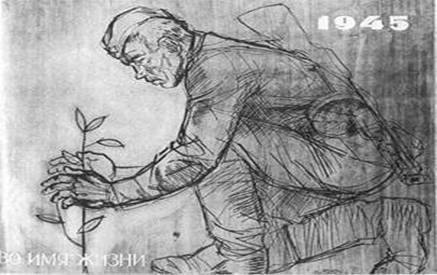 	   Автор проекта: учитель                                                                            русского языка и литературы                                                                                     Порошонкова М.В.г. АрзамасАвтор проекта:  Порошонкова Мрина Владимировна (учитель русского языка и литературы) Рабочая группа:Кулькова Галина Николаевна (учитель  математики)Анохин Алексей Олегович (учитель истории)Сотрудники АВК Место работы:  ФКОУ СОШ ГУФСИН России по Нижегородской области  Регион:  Нижегородская областьХарактеристики ресурса: Уровни образования:  дополнительное образование детей  Классы:  9-11 классы  Предметы:  Информатика и ИКТЛитература  Русский язык История  Внеклассная работа по программе «Духовно-нравственное воспитание» Тип проекта: Информационно – творческийЦели проекта:  - Воспитание патриотизма и гражданственности детей.  - Сохранение памяти о героях и событиях Великой Отечественной войны.  - Воспитание уважения к подвигу, стойкости, мужеству солдат, проявленному в годы Великой Отечественной войны.  - Развитие познавательного интереса к изучению исторического прошлого.  - Повышение интереса учащихся к чтению.  Задачи проекта:  - Развитие рефлексивных умений.  - Развитие поисково-творческих умений.  - Развитие умений и навыков работы в сотрудничестве.  - Развитие коммуникативных умений и навыков.  -Формирование компетентностей в сфере познавательной деятельности.Циклограмма работы над проектом:  - Вводный этап (организационно-подготовительный)  - Поисково-исполнительский этап  - Обобщающий этап  - Заключительный (итоговый) этап ПОЯСНИТЕЛЬНАЯ ЗАПИСКА      Творческий проект является продолжением урока литературы и истории. Он развивает его тему, раздвигает его границы и выводит ученика на новый уровень читательской компетентности. Он не привнесен извне, а рожден уроком и тем состоянием души, когда хочется, чтобы «прекрасное мгновенье» было продолжено. Творческий проект – это желание читать, думать, спорить, анализировать.  Мы, учителя, как никто другой, развиваем интеллект, креативное мышление и творческие способности наших детей, формируем художественный вкус и эстетическое чувство, через сотворчество и сотрудничество способствуем созданию коллектива единомышленников. Работа по созданию проектов очень интересна как для учителя, так и для учащихся. Творческий проект направлен на развитие творческих способностей и формирование умений анализировать и решать проблемы, что является необходимым условием для развития и социализации школьника XXI века. Проект воспитывает умение работать в команде, быть лидером, выполнять разные роли и обязанности. Тема проекта соответствует государственным образовательным стандартам основного общего образования по данным предметам, содержание проекта включает в себя следующие темы:    Основные требования к речи: правильность, точность, выразительность, уместность употребления языковых средств Типы норм (орфоэпические,  лексико-фразеологические, грамматические, стилистические, орфографические и пунктуационные)Знание истории родной страны Текстовая информация и компьютер Технология мультимедиаЭтапы проведения проекта1. Подготовительный этап (организационно-подготовительный) Апрель 1 неделя*составление плана работы проекта;*разработка содержания проекта;*знакомство  участников с тематикой проекта;Деятельность учителя: проводит установочное занятие по определению целей и задач проектной работы; проводит анкетирование,  проводится викторин «Что я знаю о войне».2.Основной этап (исполнительно-поисковый)Апрель 2 неделя*сбор и анализ литературы  по данной теме;*сбор и систематизация материала для презентаций о героях войны Республики Мордовия, о писателях и поэтах Великой Отечественной войны;Деятельность учителя: утверждение индивидуальных планов работы; планирует деятельность по решению поставленных задач; предлагает идеи; высказывает предложения; дает советы по распределению ролей в группах;Апрель 3 неделяДеятельность учителя: дает новые задания, когда у учащихся возникает в этом необходимость; репетирует с учащимися представление результатов;Ученики: работают самостоятельно и активно, каждый в соответствии со своей задачей и сообща; консультируются по необходимости;Апрель 4 неделя	Деятельность учителя: корректирует действия учеников;Ученики: «добывают недостаточные « знания; оформляют проект; подготавливают защиту результатов своих работ;Заключительный этап (итоговый)Апрель 4 неделяПроводится защита своих работ и результатов работы в проекте.*Презентации «Герои Великой Отечественной войны» - Республика Мордовия.*Презентация «Писатели  о Великой Отечественной войне».*Презентация о поэтах Великой Отечественной войне «Поэзия, опаленная войной».*Художественное творчество: боевой листок «По дорогам войны».*Фотоальбом «Хроника событий Великой Отечественной войны»Подведение итогов, оценивание участников проектаПлан действий  1)Подбор литературы о Великой Отечественной войне из школьной и домашней библиотеки. 2)Выбор названия выставки книг, заголовок. 3)Посещение библиотеки колонии и подбор литературы о войне.  4)Подбор иллюстраций и цитат о войне.  5)Сбор материала и подготовка презентации о войне.  6)Сбор материала для стенгазеты.  7)Подготовка вопросов викторины о Великой Отечественной войне.  8)Экскурсия учеников  в город Арзамас к Вечному огню с сотрудниками и учителями  АВК .  9)Подготовка справочного материала для презентации о войне.  10)Подготовка справочного материала для написания эссе о войне и написание письма неизвестному солдату.  11) Подготовка справочного материала «Хроника войны 1941-1945гг».   12) Расстановка книг и экспонатов о войне. План мероприятий:1.Хроника событий Великой Отечественной  войны2.«Третьей мировой войны быть не должно»3.«Образ русского солдата – освободителя в исторической литературе» 4.«Поэты военной поры»5. Письмо солдату 6.«Великая Отечественная война глазами художников»	7.Стенгазета о войне 8.Выставка книг в библиотеке, посвященная Дню Победы9.Вахта Памяти  «Пусть помнит мир спасенный»Продукт проектной деятельности: Выпуск стенгазеты «По дорогам войны», фильм о войне, написания статьи в газету, презентации, выпуск альбома «Хроника войны 1941-1945 года». Проблема, вопросы проекта:  • Насколько важно сохранение памяти о героях и событиях Великой Отечественной войны для русского человека?  • Необходимо ли человеку знание исторического прошлого своей страны? Нужно  ли читать книги о войне и смотреть фильмы? Необходимое оборудование: компьютер, информационное поле (библиотеки, справочники ), оргтехника.Параметры характеристики проекта.Аннотация к проекту «Я помню! Значит, я живу»!»Литература1.На уроках литературы при изучении произведений   о Великой Отечественной войне была поставлена цель: формировать умение создавать тексты разных жанров публицистического стиля; стимулировать речемыслительную деятельность учащихся; осуществлять информационный поиск, извлекать и преобразовывать необходимую информацию, воспитывать положительное отношение к учению, к учителям.2.Дидактические цели:-популяризация литературы о Великой Отечественной войне;-раскрыть понятие Родины, привить любовь к Отечеству и близким людям;- развить умение общаться, получать и обрабатывать информацию3.Компетентности, которые формирует проект- в сфере самостоятельной деятельности, основанные на усвоении способов приобретения знаний из различных источников информации;- в сфере культурной деятельности4.Тема учебной программы, соответствующая теме проектажанры публицистического стиля5.По участию в разработкегрупповой6.По времени исполненияКраткосрочный (5 недель)7.Возраст учащихся, на которых рассчитан проект:учащиеся 9-12 класса8.Предметные области, в рамках которых проводится проект:- литература;- русский язык;9.Система оценки деятельности учащихся:- оценка руководителя проекта;- взаимооценка участников проекта10.Оформление результата проекта- творческие работы (эссе  в публицистическом стиле);- мультимедийная презентация;- письмо неизвестному солдату Вопросы, направляющие проект: • Насколько важно сохранение памяти о героях и событиях Великой Отечественной войны для русского человека?  • Необходимо ли человеку знание исторического прошлого своей страны? •  Нужно  ли читать книги о войне и смотреть фильмы?Визитная карточка творческого проекта: 	Аннотация к проекту «Я помню! Значит, я живу»!»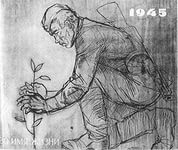 1.ИсторияНа уроках истории при изучении тем  о Великой Отечественной войне была поставлена цель: сформировать интерес к историческому прошлому страны через проектную деятельность. Это даёт возможность учащимся взглянуть на события далёкого прошлого и в полной мере осознать величие и цену победы советского народа в Великой Отечественной войне. Полученные сведения позволили учащимся глубже прочувствовать значимость тех страшных событий для нашей страны.2.Дидактические цели:-популяризация литературы о Великой Отечественной войне;-раскрыть понятие Родины, привить любовь к Отечеству и близким людям;- развить умение общаться, получать и обрабатывать информацию3.Компетентности, которые формирует проект- в сфере самостоятельной деятельности, основанные на усвоении способов приобретения знаний из различных источников информации;4.Основной проблемный вопрос, который ставится перед учащимисяЧто знаем мы, потомки, о той страшной войне, о тех боях и сражениях, о героических людях?5.Основные темы самостоятельных исследований:«Блокада Ленинграда», «Сталинградская битва «, «Курская битва»,  «Освенцим».6.По участию в разработке: групповой7.По времени исполнения: краткосрочный (5 недель)8.Возраст учащихся, на которых рассчитан проект:учащиеся 9-12 классов9.Предметные области, в рамках которых проводится проект:история10.Система оценки деятельности учащихся:оценка руководителя проекта;взаимооценка участников проекта11.Оформление результата проекта:-Презентация, альбом «Военная хроника»;- буктрейлер (фильм о войне). Беседа «Третьей мировой войны быть не должно»Вопросы, направляющие проект: • Насколько важно сохранение памяти о героях и событиях Великой Отечественной войны для русского человека?  • Необходимо ли человеку знание исторического прошлого своей страны? •  Нужно  ли читать книги о войне и смотреть фильмы?Визитная карточка творческого проекта.      Аннотация к проекту «Я помню! Значит, я живу»!»3.Внеклассная работаВо внеклассной работе при сборе материала  о Великой Отечественной войне была поставлена цель: сформировать интерес к историческому прошлому страны через проектную деятельность. Это даёт возможность учащимся взглянуть на события далёкого прошлого и в полной мере осознать величие и цену победы советского народа в Великой Отечественной войне. Полученные сведения позволили учащимся глубже прочувствовать значимость тех страшных событий для нашей страны.2.Дидактические цели: духовно-нравственное воспитание школьника;-популяризация литературы о Великой Отечественной войне;-раскрыть понятие Родины, привить любовь к Отечеству и близким людям;- развить умение общаться, получать и обрабатывать информацию	3.Компетентности, которые формирует проект- в сфере самостоятельной деятельности, основанные на усвоении способов приобретения знаний из различных источников информации;4.Основной проблемный вопрос, который ставится перед учащимися:Что знаем мы о той страшной войне, о тех боях и сражениях, о героических людях? Какие нравственные качества помогали им выжить в той страшной войне?6.По участию в разработке:групповой7.По времени исполнения:краткосрочный (5 недель)8.Возраст учащихся, на которых рассчитан проект:учащиеся 9-12 классов9.Предметные области, в рамках которых проводится проект.( духовно-нравственное воспитание учащихся)Вопросы, направляющие проект? • Насколько важно сохранение памяти о героях и событиях Великой Отечественной войны для русского человека?  • Необходимо ли человеку знание исторического прошлого своей страны? •  Нужно  ли читать книги о войне и смотреть фильмы?Визитная карточка творческого проекта.        Итоги проекта  1 этап - Умение ставить перед собой задачи.  2 этап - Проявление толерантности, инициативы.  3 этап - Самостоятельная деятельность. Умение собирать и систематизировать материал.  4 этап - Закрепление навыков работы с книгой, компьютером.  Развитие навыков оформительской работы. Развитие коммуникативных способностей.  5 этап - Формирование умения презентовать полученные результаты. Предполагаемый результат проекта: 1. Расширены и систематизированы знания о Великой Отечественной Войне. 2. Закреплен навык составления рассказа о прочитанном.3. Усвоен алгоритм создания проекта: постановка цели, поиск различных средств достижения цели, анализ полученных результатов. 4. Закреплены навыки продуктивной деятельности при выполнении презентации и написания эссе. В ходе проекта учащиеся приобретут умения и качества, необходимые человеку 21 века: коммуникативные умения, умения работать с информацией и медиа средствами, межличностное взаимодействие и сотрудничество, способность действовать в интересах сообщества.